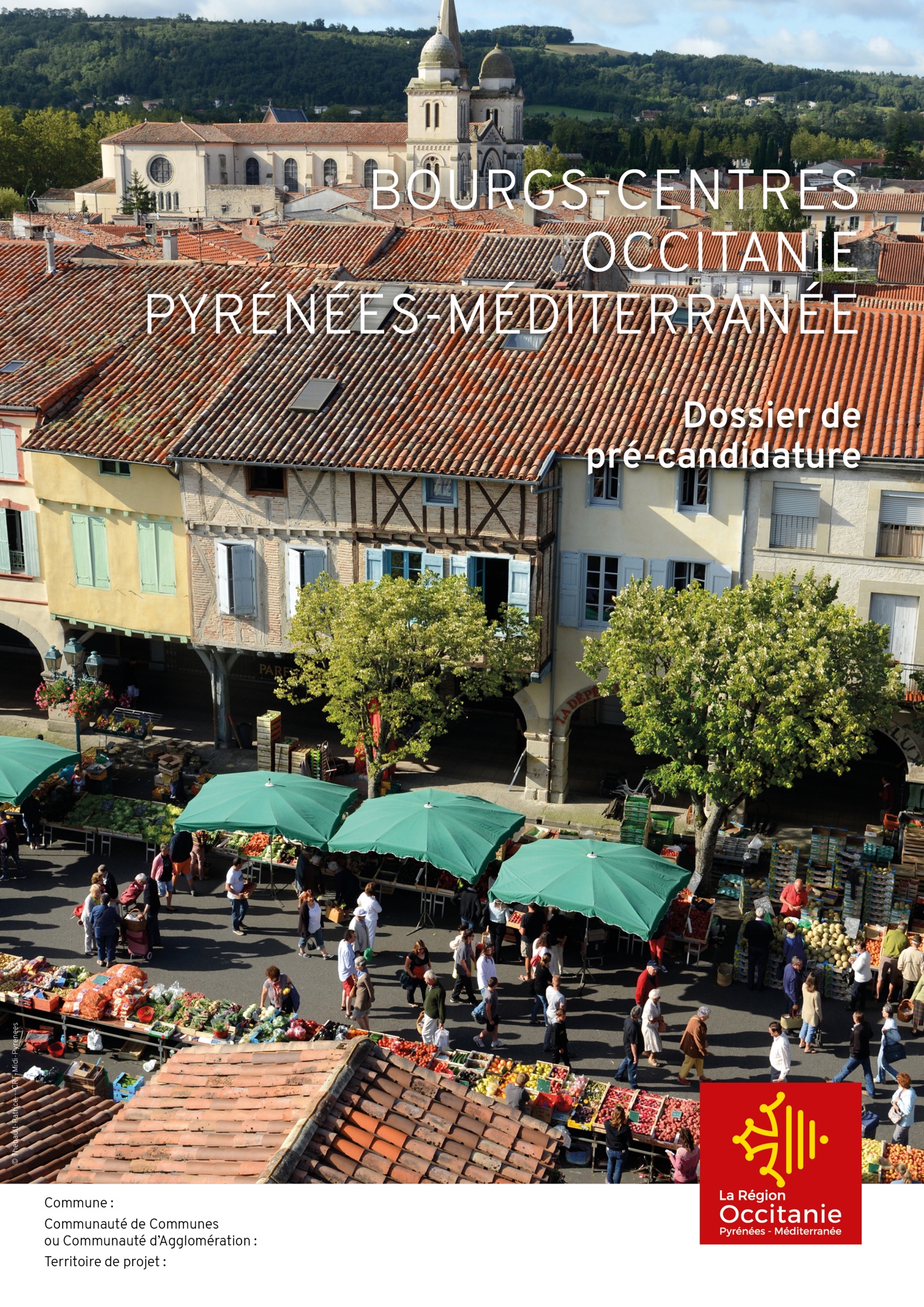 Commune :EPCI :Territoire de Projet : 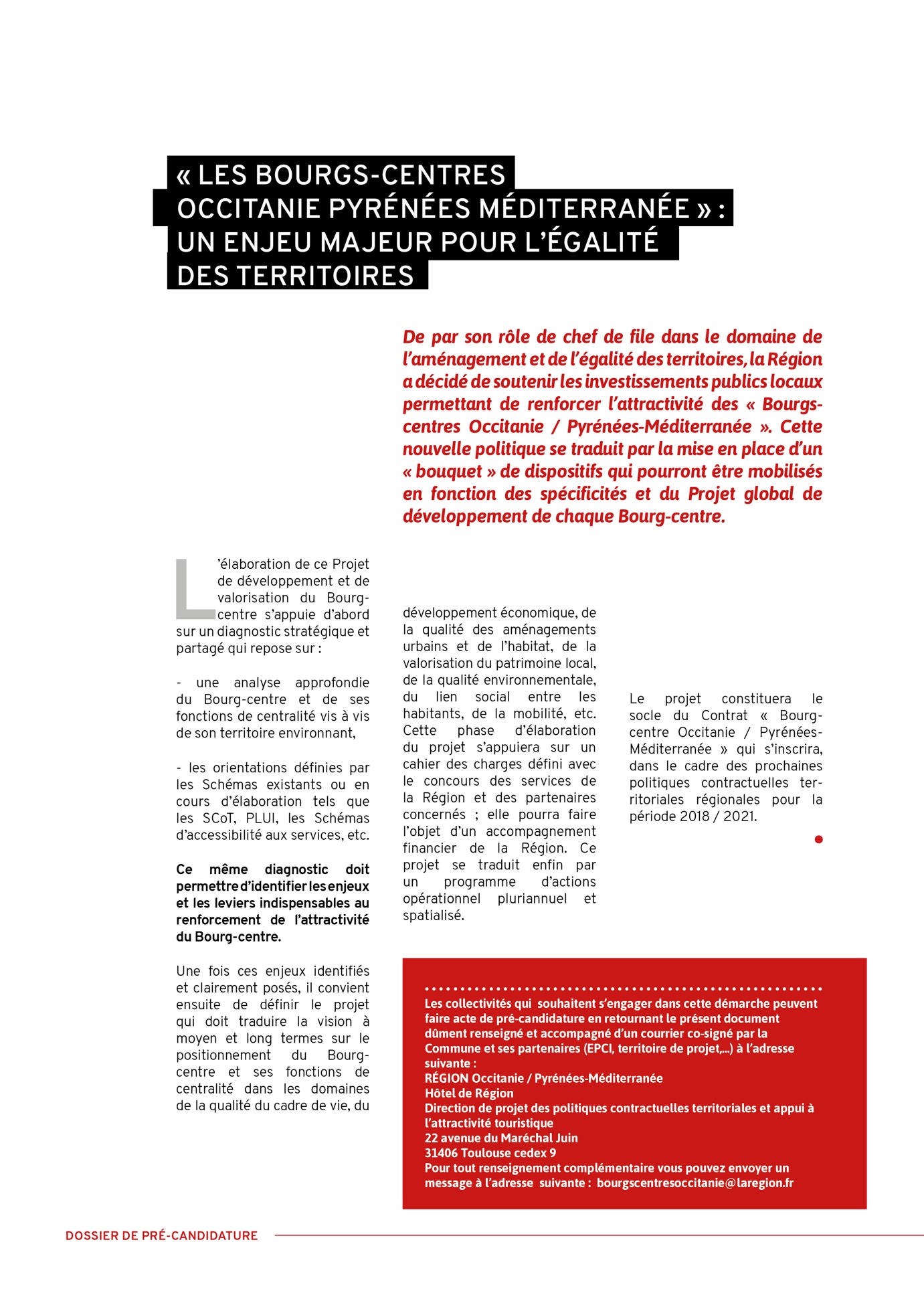 Présentation générale du bourg-centre : évolution de la population (DGF), principales caractéristiques démographiques et socio-économiques ainsi que les évolutions et perspectives de développement :…Présentation des principales caractéristiques du bourg-centre dans les domaines suivants :Le cadre de vie :L’activité économique (dont touristique) :L’habitat :L’offre de services à la population :La mobilité :Les activités culturelles et de loisirs :La transition écologique et énergétique :Autre (à préciser) :Remarque : si nécessaire, vous pouvez joindre en annexes des documents complémentairesLes principaux atouts à valoriser, les potentialités à développer :Les principales faiblesses ou frein constatés :Sur le bourg-centre :…A l’échelle du territoire concerné :…Contrat Régional Unique / Contrat Territorial Triennal :…Contrat de ruralité de :…LEADER :…Approche Territoriale Intégrée :…Politique de la ville :…Autres :SCOT, PLUi, PLU, Carte communal, etc :…Site Patrimonial Remarquable, Aire de Valorisation de l’Architecture et du Patrimoine, Plan de Sauvegarde et de Mise en Valeur, Grand Site, Inscription au Patrimoine Mondial de l’UNESCO, classement Monument Historique, etc :…Schémas directeurs d’aménagements, OPAH, PLH, Chartes paysagère, Plan Paysage etc :…Autres dispositifs réglementaires (PPRI…) :…Description des moyens qui seront mis en place pour l’élaboration et la mise en œuvre de votre projet de valorisation et de développement :…Organisation prévue pour le pilotage de la phase d’élaboration de votre projet :…Nom et coordonnées de l’élu-e référent-e :..Nom et coordonnées du / de la Conseiller(e) Communautair(e) référent(e) :…Nom et coordonnées du / des référent(e)s technique(s) :…Acteurs et partenaires locaux qu’il conviendrait d’associer :…Moyens envisagés pour sensibiliser et mobiliser les acteurs locaux :…